Erasmus+ StrategicPartnership KA229:                                                         “Footprints of history in the footsteps of  technology”.AGENDA FOR THE 2rd LTTA IN GREECE FROM 21st TO 25th of OCTOBER 2019, Kavala, GreeceHeadmaster of the 6th Senior High SchoolKavala, Greece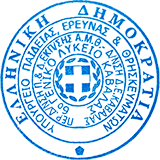 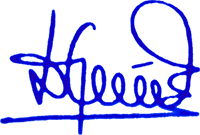 Mr Daniil Emmanouilidis Sunday 20/10/19:Arrival of partnersMonday 21/10/19:09:00- Welcoming the partners. Opening ceremony with greek traditional songs. Program overview10:30- Coffee Break11:00- Giving information about our school, town, country, and culture11:30-  intercultural meeting of the participants14:00- Lunch16:00- Free time19:00- Dinner (optional)Tuesday 22/10/19:09:30- Arrival at school10:00- Visit the Mayor of Kavala11:30- Coffee break12:00- Visit  Philippi to take some photos and videos for the project14:30- Lunch17:00- Workshop at school to process the material.19:00- Free time – Dinner (optional)Wednesday 23/10/19:09:30- Excursion to the city of Drama. Visiting Cave of Maras14:00- Lunch18:00- Return to Kavala19:00- Free time – Dinner (optional)Thursday 24/10/19:09:15-  Erasmus day- Festivities in the center of the town. Music concert,  distribution    of  material12:00- Visit the Castle and the Aqueduct13:45- Lunch15:00- Workshop at school20:00- DinnerFriday 25/10/19:09:30- Visit  the Archaeological Museum of Kavala10:30- Arrival at school11:00-  Concluding, filling in the evaluation questionnaire, planning ahead the meeting in   Italy14:00- Lunch16:00- Free time20:00-Farewell  DinnerSaturday 26/10/19:Departure of partners